Numeracy Policy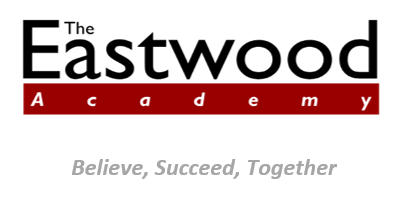 IntroductionAt Eastwood we believe that numeracy skills are absolutely fundamental for each of our pupils to be successful in their lives. Numeracy provides an ability to cope confidently with the mathematical demands of adult life, further education and employment. The development of numeracy skills is a basic entitlement for all pupils. All pupils should experience a rich numeracy learning environment, regardless of perceived ‘ability’.Numeracy involves the application of knowledge, skills and understanding essential for personal and social development, in this way the school supports the life-long learning of its pupils.Competent numeracy promotes self-confidence and therefore staff will endeavour to deliver their lessons in a manner that builds pupil belief both in them and to improve the application of numerical skills by all pupils across the whole range of appropriate subjects.The point of numeracy is to make sure that all pupils have the skills to confidently cope with the mathematical needs within the school curriculum and also in their future adult lives. The policy is here to reinforce each pupil’s understanding of mathematical methods, vocabulary and notation when they meet mathematics in other subjects. If there is not consistency between subjects then pupils can get easily confused due to conflicting methods. This can only have a negative effect on pupil performance across subjects.DefinitionNumeracy, in very simple terms, is ‘the ability to understand and work with numbers’. To this end, pupils should: Be able to select the appropriate method for solving problems.Be able to recall number facts.Use methods they have been taught in Mathematics lessons.Use calculators efficiently and recognise when these are inappropriate tools.Be able to communicate effectively their chosen method and approach.Be able to estimate and judge the reasonableness of their solutions.Be able to present ideas and data in the form of charts, graphs and tables.Be able to interpret, describe and discuss their work and use this to support their conclusions and make appropriate predictions.Be able to use mathematical vocabulary correctly in both oral and written work to explain their strategies and methods.Adopt a systematic approach to problem solving.3.0 Policy AimsAdopt a whole-school approach to numeracy across the curriculum.Ensure that a consistent approach to numeracy is adopted by all staff to keep pupil confusion to a minimum and avoid re-learning or un-learning numeracy methods. Enable all pupils to attain at least minimum expected standards by age 16 in the key numeracy skills.Support the development of numeracy skills throughout the curriculumRaise staff awareness of key numeracy strategies through INSET, meetings, weekly literacy tips and the dissemination of good classroom practice.Encourage staff to take responsibility for the development of numeracy in their subject areas through the inclusion of appropriate schemes of work and lesson planning.Support the development of numeracy through the deployment of a range of resources in the school e.g. Library, ICT suites etc.Identify specific roles and responsibilities within the Academy with regard to the development of numeracy work.Establish procedures for monitoring numeracy across the curriculum.4.0 Curriculum Mapping of NumeracyThe following codes are used in schemes of work to map numeracy-based skills. Author’s Name: Mr N. HouchenDate ReviewedJune 2017Date Ratified by Governing BodySignature of PrincipalSignature of Chair of GovernorsCodeCodeNumber and AlgebraN1Understand place value and order numbers up to 100N2Know when to add or subtract when solving problemsN3Recognise odd and even numberN4Read and write numbers in figures and words, up to a millionN5Round numbers to the nearest 10, 100 or 1000N6Use <, >, <, > and = symbolsN7Mental addition and subtraction of 2 digit numbersN8Written addition and subtraction of three digit numbersN9Multiplication tables – 2, 3, 4, 5 and 10 and associated division factsN10Use simple fractions and recognise when two simple fractions are equivalentN11Use decimal notation – moneyN12Recognise and use negative numbers in contextN13Multiplication tables up to 10 X 10 and associated division factsN14Multiply and divide whole numbers by 10 and 100N15Written addition and subtraction of whole numbersN16Short multiplication and division of whole numbersN17Add and subtract decimals to two decimal placesN18Order decimals to three decimal placesN19Recognise and use simple percentagesN20Use simple formulae expressed in wordsN21Use co-ordinates in the first quadrantN22Multi[ply and divide decimals by 10, 100, 1000M23Order, add and subtract negative numbers in contextN24.+, -, X, ÷ with up to 2 decimal placesN25Calculate fractions of quantitiesN26Use simple ratio and proportionN27Long multiplicationN28Long divisionN29Check answers using inverse operationsN30Estimate and check answers using approximationsN31Construct simple formulaeN32Use co-ordinates in four quadrantsN33Calculate a number as a fraction of anotherN34Calculate a number as a percentage of anotherN35Understand and use fraction, decimal and percentage equivalenceN36Add and subtract fractionsN37Calculate using ratiosN38Solve linear equationsN39Use co-ordinates for geographical representationN40Calculate percentages of quantitiesN41Use simple formulaeN42Use significant figuresN43Multiply and divide fractions and decimalsN44Use a calculator efficiently and appropriatelyN45Use proportional changeN46Solve simultaneous linear equations graphicallyN47Solve simultaneous linear equations algebraicallyN48Solve simple inequalitiesN49Calculate power and rootsN50Use standard formN51Use formulae involving fractions, decimals or negative numbersN52Calculate the original quantity given the result of proportional changeN53Solve problems involving repeated proportional changeN54Interpret graphs modelling real life situationsN55Draw graphs modelling real life situationsN56Transform formulaeN57Solve inequalities in two variablesN58Determine the bounds of intervalsN59Find formulae that approximately connect data and express general laws in symbolic formN60Use direct proportionN61Use indirect proportionN62Use the rules of indicesN63Solve problems using intersections or gradients of graphsShape, Space and MeasureS1Mathematical names for 2-D and 3-D shapesS2Understand angle as a measure of turnS3Recognise right anglesS4Understand reflective symmetryS5Use metric units of length, capacity, mass and timeS6Solve problems involving time or timetablesS7Make simple 3-D models from netsS8Draw 2-D shapes in different orientationsS9Understand rotational symmetryS10Reflect simple shapes in a mirror lineS11Measure and read scales using appropriate units and accuracyS12Find perimeters of simple shapesS13Find areas by counting squaresS14Measure and draw anglesS15Know the angle sum of a triangleS16Know the sum of angles at a pointS17Identify all the symmetries of 2-D shapesS18Convert one metric unit to anotherS19Know rough metric/imperial equivalence of common unitsS20Estimate measuresS21Know and use the formula for the area of a rectangleS22Draw and interpret simple scale drawingsS23Recognise 2-D representations of 3-D shapesS24Know and use properties of quadrilateralsS25Use angle and symmetry properties of polygonsS26Use angle properties of intersecting and parallel linesS27Devise instructions for a computer to generate and transform shapesS28Use the formula for the circumference of a circleS29Use the formula for the area of a circleS30Find the areas of plane rectilinear figuresS31Use the formulae for the volume of a cuboidS32Enlarge shapes by a positive whole number scale factorS33Use Pythagoras' Theorem in 2-DS34Calculate lengths and areas in plane shapesS35Calculate volumes of prismsS36Enlarge shapes by a fractional scale factorS37Determine the locus of a moving objectS38Understand the limitations of accuracy of measurementsS39Understand and use compound measuresS40Understand and use similarity and congruenceS41Use trigonometry in 2-DS42Distinguish between formulae for perimeter, area and volume by considering dimensionsS43Use Pythagoras' Theorem in 3-DS44Use trigonometry in 3-DS45Calculate lengths of circular arcsS46Calculate areas of sectorsS47Calculate surface area of cylindersS48Calculate volume of cones and spheresHandling DataH1Sort and classify objects by more than one criterionH2Record results in simple lists, tables and block graphsH3Interpret simple tables and listsH4Interpret pictogramsH5Draw pictogramsH6Interpret bar graphsH7Draw bar graphsH8Collect data and record them using frequency tablesH9Understand and use the mode, the median and the range of a set of dataH10Group collected data into equal class intervalsH11Draw frequency diagrams using grouped dataH12Interpret line graphsH13Select and use appropriate scales for axesH14Draw line graphsH15Understand and use the mean of a set of dataH16Use averages and ranges to compare two sets of dataH17Interpret pie chartsH18Understand and use the probability scale from 0 to 1H19Find probabilities using equally likely outcomes or experimentH20Create frequency tables with equal class intervals to record continuous dataH21Draw frequency diagramsH22Draw pie chartsH23Draw scatter diagramsH24Understand simple correlationH25Use two-way tables to record all the possible outcomes of two eventsH26Use the fact that the total probability of all mutually exclusive outcomes of an experiment is 1H27Specify and test hypotheses using appropriate methods and taking account of variability and biasH28Find modal class of grouped dataH29Estimate the mean, median and range of grouped dataH30Use averages and ranges and frequency polygons to compare two sets of dataH31Draw a line of best fit on a scatter diagramH32Use relative frequency to estimate probabilityH33Interpret cumulative frequency tables and diagramsH34Construct cumulative frequency tables and diagramsH35Estimate the median, quartiles and inter-quartile range from a cumulative frequency diagramH36Interpret histograms with unequal class intervalsH37Understand and use samplingH38Draw histograms with unequal class intervalsH39Use Spearman's coefficient of correlation